Выплата пенсии в праздничные и выходные дни в феврале и марте в отделениях почтовой связи Краснодарского краяКраснодар, 7 февраля 2022 года. В связи с предстоящими праздничными днями 
23 февраля и 8 марта 2022 года и с учетом режима работы отделений почтовой связи (ОПС) Отделением Пенсионного фонда Российской Федерации по Краснодарскому краю совместно с АО «Почта России» организован следующий порядок выплаты и доставки пенсий и других социальных выплат:Далее выплата и доставка пенсий и других выплат будет производиться  в  соответствии  с графиком доставки.К сведению: в настоящее время в Краснодарском крае проживает свыше 1,6  млн. получателей пенсий, из них 35% получают пенсию в отделениях почтовой связи.ЧИТАЙТЕ НАС: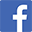 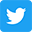 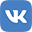 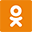 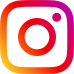 Выплатные дниОПС Края даты по графику, за которые производится оплатаг. Краснодаргородские ОПС дата по графикуг. Краснодарсельские ОПС дата по графикуОПС Края 3-х разовая доставка 
(Вт, Чт, Сб)ОПС Края 3-х разовая доставка 
(Пн, Ср, Пт)17 февраля17, 181717, 1817, 18-18 февраля19, 201819, 20-18, 19, 2019 февраля21, 2219, 2021, 2219, 20-20 февраля---21, 22-21 февраля-21, 22--21, 22, 2322 февраля23, 24232323-23 февраля-----24 февралякасса ОПС при почтамтекасса ОПС при почтамте---3 марта3, 433, 43, 4, 5-4 марта5, 64, 55, 6-3, 4, 55 марта7676, 7-6 марта-----7 марта87, 888, 96, 7, 88 марта-----9 марта999-9, 10